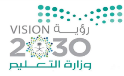 اختبار منتصف الفصل الدراسي الثالث للعام 1445هـاسم الطالب: .......................................  رقم الجلوس: ...................السؤال الأول: أ) ضعي علامة () امام العبارة الصحيحة وعلامة () أمام العبارة الخاطئة:ب) اختاري الإجابة الصحيحة فيما يأتي: السؤال الثاني: أ) أملئ الفراغات بالكلمات المساعدة: من مظاهر الأمانة .............................................   من مظاهر الصدق  ............................................ تصرف لمستحقي الضمان الاجتماعي   ..................................هو الإنسان ذو الخلق الحميد المنتمي لوطنه .....................ب )صل عبارات المجموعة (أ) بما يناسبها في المجموعة (ب ) باستعمال الأرقام:ج- اذكر اثنين من واجبات المواطن :1- ............................................................2- ................................................................انتهت الأسئلةوالله الموفقالمصحح الدرجة الدرجة كتابة المراجع الدرجة بعد المراجعة الدرجة كتابةالتوقيع التوقيع 20201)خيانة الوطن مخالفة للأمانة(           )2) ضريبة السلع المنتقاة في وطني 10 %(           )3) إهمال الأمانة يقود إلى عقاب في الدنيا وعقاب في الاخرة(           )4)من فوائد الصدق: كسب ثقة الآخرين(           )5)الآثار سجل حضاري مهم للوطن لأنها تعبر عن امتداد تاريخ الوطن وتراثه(           )1من أمثلة الاعمال والتنقيب الأثري في وطني........من أمثلة الاعمال والتنقيب الأثري في وطني........من أمثلة الاعمال والتنقيب الأثري في وطني........من أمثلة الاعمال والتنقيب الأثري في وطني........من أمثلة الاعمال والتنقيب الأثري في وطني........أالفاوب       سكاكاجالطائف2القيام بالواجبات على أكمل وجه وأداء الحقوق تعريف :القيام بالواجبات على أكمل وجه وأداء الحقوق تعريف :القيام بالواجبات على أكمل وجه وأداء الحقوق تعريف :القيام بالواجبات على أكمل وجه وأداء الحقوق تعريف :القيام بالواجبات على أكمل وجه وأداء الحقوق تعريف :أالصدقبالأمانةجالوفاء3ضريبة القيمة المضافة في وطني......ضريبة القيمة المضافة في وطني......ضريبة القيمة المضافة في وطني......ضريبة القيمة المضافة في وطني......ضريبة القيمة المضافة في وطني......أ15%ب25%ج30%4 من أنواع الصدق 00000000من أنواع الصدق 00000000من أنواع الصدق 00000000من أنواع الصدق 00000000من أنواع الصدق 00000000أالصدق في الأقوال بالصدق في الأفعال جالصدق في الأقوال والأفعال 5 المال الذي تحصله الدولة من الأشخاص والشركات لدعم المجتمع: المال الذي تحصله الدولة من الأشخاص والشركات لدعم المجتمع: المال الذي تحصله الدولة من الأشخاص والشركات لدعم المجتمع: المال الذي تحصله الدولة من الأشخاص والشركات لدعم المجتمع: المال الذي تحصله الدولة من الأشخاص والشركات لدعم المجتمع: أالضريبةبالزكاةجالصدقة    الزكاةتجنب الغش   المواطن المسؤولالتأكد من الخبر( أ ) ( ب ) 1)من حقوق المواطنالآثار2) من واجبات المواطنالمتحف 3) تعرض فيه المقتنيات التاريخية 	هيئة الزكاة والضريبة والجمارك 4) العلم الذي يعنى بالمواقع التاريخية التعليم5) تتولى تحصيل الضرائب التزام الأنظمة